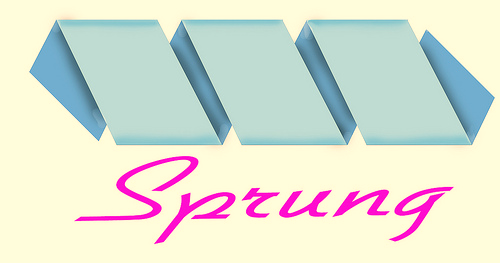 Sprung 29th June to 1st July 2018As time is moving on, please could you now pay the remainder of the fees due for each child. (Price for first child from a family is £60, then £50 for the second child and £40 for the third). Prices include all activities, food and accommodation. Payment can be made either by cheque payable to St John’s Church or direct credit to St John’s West Wickham (Sort code 405240 account no. 00028677 quoting reference SPRUNG- plus name or if not sufficient space SPR- plus name  by 23rd June 2018 at the latest. Please return completed forms to Wendy Johnes either at church or 31, Cherry Tree Walk, Coney Hall, BR4 9EEPlease would you complete a parental consent form for each child too.A kit list is attached so you know what to bring to Sprung.Please remember there will be no coach provided, so we ask parents to transport a full car load of children direct to Downe Scout Camp, Birdhouse Lane, Downe, Orpington, Kent, BR5 7LJ at 7.00pm on Friday 29th June, please no earlier as we have limited time to set up!There will be a barbeque lunch on Sunday 1st July for campers and any parents who would like to join in the fun starting at 12.00 midday prompt, this will be followed by a farewell to Sprung at 12.50pm. To assist with catering please would you indicate on the slip if you will be coming to the BBQ.Children should leave the site no later than 2.00pm please.Many ThanksSPRUNG 2018Name of child/children____________________________________________________________I enclose payment of £_______  by cheque / I have paid a direct credit to St John’s of £-------------and a completed consent form.I/we would like to come to the BBQ on 1st JulySigned___________________________________________________________Parent/Guardian